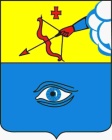 ПОСТАНОВЛЕНИЕ__20.12.2021__                                                                                            № _20/40_ г. ГлазовО признании утратившим силу постановление  Администрации города Глазова от 18.05.2016 года № 20/8 «Об утверждении административного регламента осуществления муниципального земельного контроля на территории муниципального образования «Город Глазов»  В соответствии с Федеральным законом от 31.07.2020 № 248-ФЗ «О государственном контроле (надзоре) и муниципальном контроле в Российской Федерации», Федеральным законом от 06.10.2003 № 131-ФЗ «Об общих принципах организации местного самоуправления в Российской Федерации», Уставом муниципального образования «Город Глазов»П О С Т А Н О В Л Я Ю:Признать утратившим силу постановление  Администрации города Глазова от 18.05.2016 года № 20/8 «Об утверждении административного регламента осуществления муниципального земельного контроля на территории муниципального образования «Город Глазов». Опубликовать настоящее постановление в средствах массовой информации и разместить на официальном сайте муниципального образования «Город Глазов».Администрация муниципального образования «Город Глазов» (Администрация города Глазова) «Глазкар» муниципал кылдытэтлэн Администрациез(Глазкарлэн Администрациез)Глава города ГлазоваС.Н. Коновалов